Taylor Talley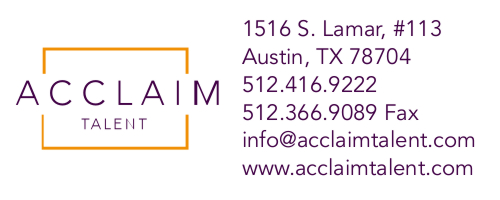 Hair: Brown Ht: 5’8 Eyes: Brown Union: Non-UnionFILM/TV/DVDMURDER MADE ME FAMOUS | SUPPORTING ROLE--AMS PICTURESTHE DEAD DON’T SCREAM | SUPPORTING ROLE--PERRIN STUDIOS										COMMERCIALFAVORZAXBY’S CHICKEN								CSPIRE	MODEL2023 OSCAR FASHION SHOW | CINEMO | JEAN AMOURTHEATER	THE SHAPE OF THINGS | LEADDISNEY SHOWCASE | LEADALL IN THE TIMING | SUPPORTINGUGLY MARIA | SUPPORTINGSOMETHING’S AFOOT | LEADTRAININGMENTORSHIP | BERNARD HILLER “ONGOING”GLOBAL MASTERCLASSES | BERNARD HILLER “ONGOING”ON-CAMERA AUDITION | BILLY COWART | WCI STUDIOS				PRIVATE CLASSES | JERILYN PERRIN | PERRIN ENTERTAINMENT FILMS 1-5 | CATHRYN SULLIVAN ACTING FOR FILMIMPROV | CODY LINLEYSEMINAR | HOWARD MELTZERSPECIAL SKILLS5TH GENERATION CARNIE, BRAZILIAN JIU-JITSU, MIXED MARTIAL ARTIST, BOXING, MODELING EXPERIENCE, BASKETBALL, LONG DISTANCE RUNNER, TRACK AND FIELD, TRUMPET, DANCE, HORSEBACK RIDING, BACHELOR’S DEGREE, SINGER-ALTO, ACCENT-BRITISH, ACCENT-SOUTHERN, ACCENT-TEXAS SOUTHERN